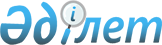 О переименовании и упорядочении транскрибирования на русском языке наименований отдельных административно-территориальных единиц Республики КазахстанПостановление Президиума Верховного Совета Республики Казахстан от 8 сентября 1992 года



В целях возрождения национальной топонимики, восстановления исконных исторических наименований отдельных административно-территориальных единиц, упорядочения транскрибирования Казахских топонимов на русском языке в соответствии с представлениями местных Советов народных депутатов и на основании заключения Государственной ономастической комиссии при Кабинете Министров Республики Казахстан Президиум Верховного Совета Республики Казахстан постановляет:






      1. Переименовать:



      по Восточно-Казахстанской области



      село Дирижабль, Крупского сельсовета Уланского района в село Кызылсу;



      село Кирово Акжарского сельсовета Тарбагатайского района в аул Жаналык;



      село Андреевка Акжарского сельсовета Тарбагатайского района в аул Жанатилеу;



      село Комсомол, административный центр Комсомольского сельсовета Тарбагатайского района, в аул Жетыарал;



      рабочий поселок Приозерный Тарбагатайского района в рабочий поселок Тугыл;



      село Покровка, административный центр Покровского сельсовета Тарбагатайского района, в аул Манырак;



      село Сергеевка Чердоякского сельсовета Курчумского района в аул Кайнар;



      село Буденновка Черноякского сельсовета Курчумского района в аул Тоскайын;



      село Высокогорка Чердоякского сельсовета Курчумского района в аул Карабулак;



      село Маралиха, административный центр Маралихинского сельсовета Курчумского района, в аул Маралды;



      село Пугачево Маралихинского сельсовета Курчумского района в аул Ушбулак;



      село Платово Маралихинского сельсовета Курчумского района в аул Сарытау;



      село Зеленое Курчумского сельсовета Курчумского района в аул Алгабас;



      село Калинино Калгутинского сельсовета Курчумского района в аул Егиндыбулак;



      село Точка Алмасайского сельсовета Уланского района в аул Баяш Утепова;



      село Скалистое Таргынского сельсовета Уланского района в село Изгутты Айтыкова;      


      по Кустанайской области



      село Актобе Асенкритовского сельсовета Тарановского района в село Майлин;      


      по Мангистауской области      



      село Куйбышево, административный центр Жынгылдинского сельсовета Мангистауского района, в село Жынгылды;      


      по Семипалатинской области



      село Ерназар, административный центр Ерназарского сельсовета Аксуатского района, в аул Жантикей;



      село Игоревка, административный центр Бирликшильского сельсовета Жарминского района, в аул Сулусары;



      село Саратовка Бирликшильского сельсовета Жарминского района в аул Койтас;



      село Филипповка Бирликшильского сельсовета Жарминского района в аул Шымылдык;



      село Ильинка Бирликшильского сельсовета Жарминского района в аул Бирликшил;      


      по Талды-Курганской области



      село Андреевка, административный центр Андреевского района, в аул Кабанбай;



      село Саратовка, административный центр Саратовского сельсовета Андреевского района, в аул Кызылкайын;



      село Глиновка, административный центр Глиновского сельсовета Андреевского района, в аул Ушбулак;



      село 30 лет Казахской ССР Муканчинского сельсовета Кировского района в аул  Надиризбек;      


      по Акмолинской области



      село Буденое Кировского сельсовета Целиноградского района в село Хаджимукана;      


      по Южно-Казахстанской области



      село Галкино, административный центр Галкинского сельсовета Толебийского района, в село Зертас.      




      2. Транскрибировать на русском языке наименования:



      город Джезказган как Жезказган;



      Джезказганская область как Жезказганская;



      город Чимкент как Шымкент;



      Яныкурганский район Кзыл-Ординской области как Жанакорганский;



      рабочий поселок Яныкурган Жанакорганского района Кзыл-Ординской области как Жанакорган.


      Председатель Верховного Совета




      Республики Казахстан


					© 2012. РГП на ПХВ «Институт законодательства и правовой информации Республики Казахстан» Министерства юстиции Республики Казахстан
				